Introduction to Harmony, Cadences, and Phrase EndingsName: _______________________________________________Part 1: Cadences in majorFor each excerpt below:Identify the major key below the key signatureWrite the requested cadence in four voices using only I and V chords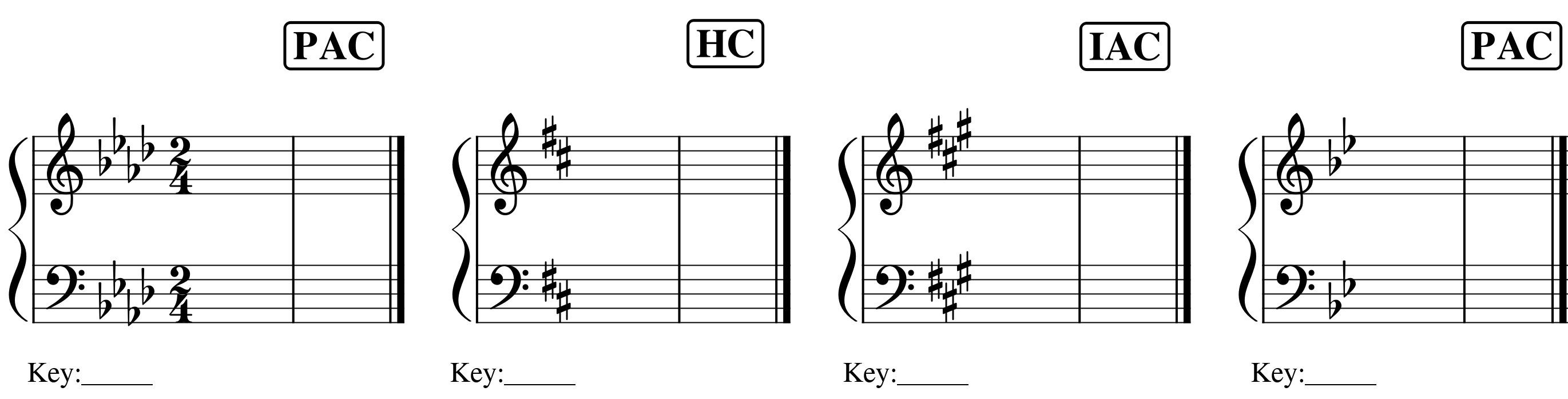 Part 2: Cadences in minor.For each excerpt below:Identify the minor key below the key signatureWrite the requested cadence in four voices using only i and V chords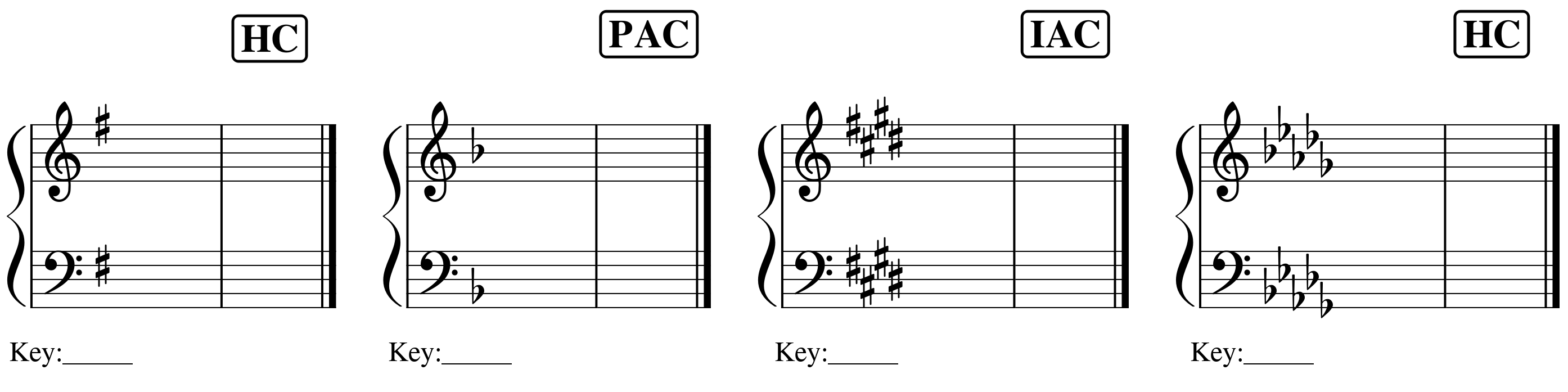 Introduction to Harmony, Cadences, and Phrase EndingsName: _______________________________________________Part 3: Analyzing cadences.Identify all cadences in each excerpt below by labeling the cadence directly above the final chord of the cadence.Excerpt #1: Francis Johnson, “Ford,” No. 7 from A New Collection of Cotillions, mm. 1–8.https://youtu.be/p4xipbOihI0?t=484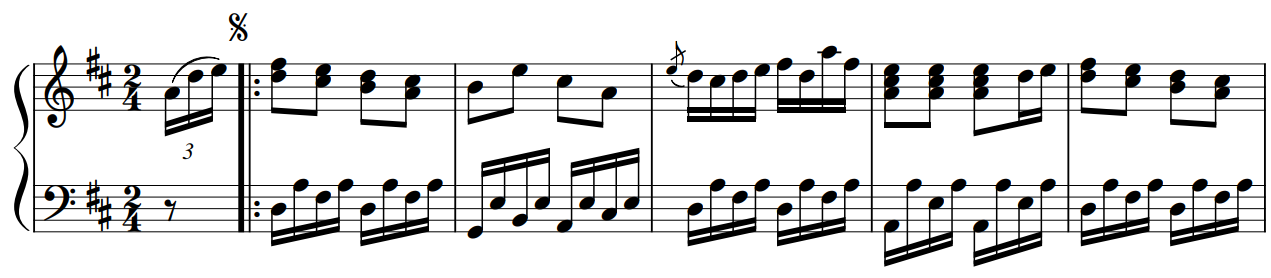 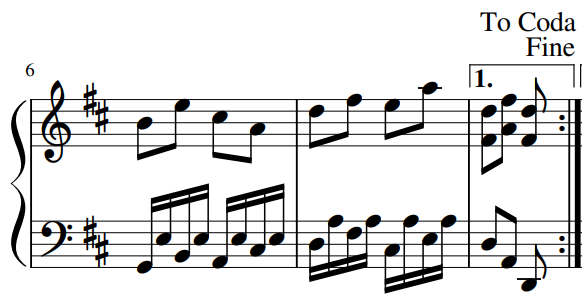 Introduction to Harmony, Cadences, and Phrase EndingsName: _______________________________________________Excerpt #2: Francis Johnson, “Ford,” No. 7 from A New Collection of Cotillions, mm. 18–26.https://youtu.be/p4xipbOihI0?t=541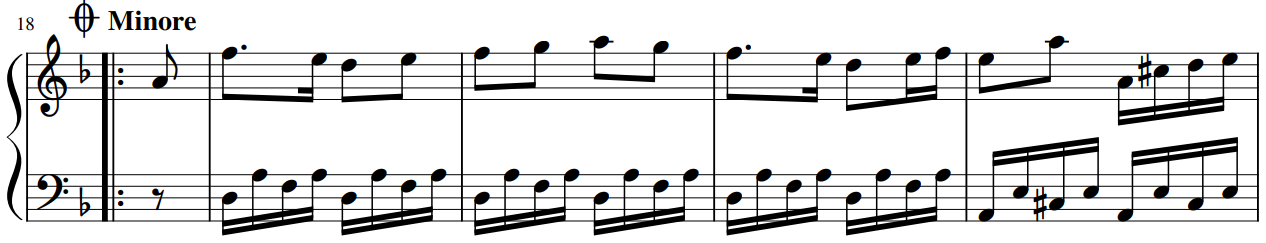 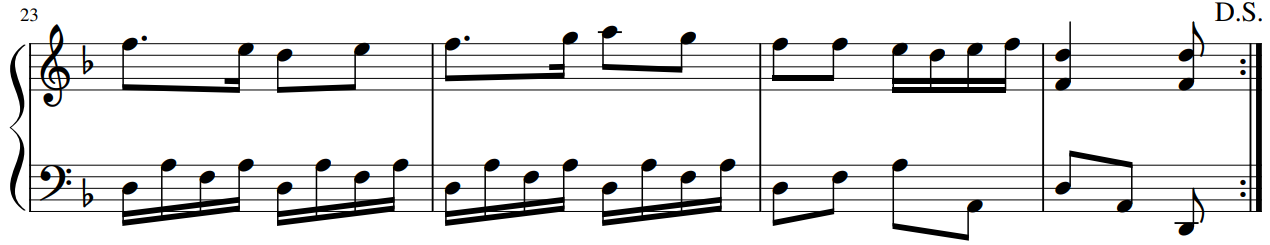 Introduction to Harmony, Cadences, and Phrase EndingsName: _______________________________________________Excerpt #3: Francis Johnson, “Augustus,” No. 3 from A New Collection of Cotillionshttps://youtu.be/p4xipbOihI0?t=180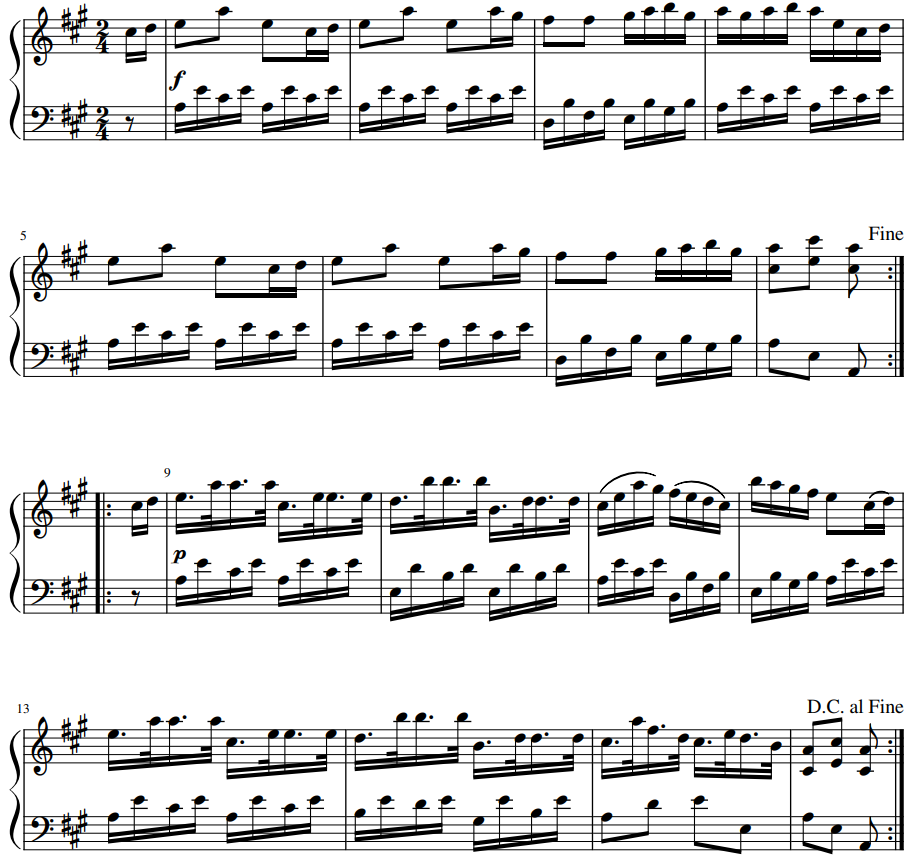 